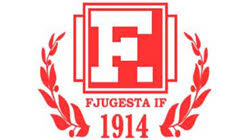 Verksamhetsberättelse 2020FJUGESTA IFHuvudstyrelsen Styrelsen har under verksamhetsåret 2020 haft 6 st protokollförda möten. Inställt och uppskjutet är väl två ord som på något sätt genomsyrar hela verksamhetsåret 2020. Inte sedan krigstiden har våra verksamheter varit så begränsade som detta år. Vad pandemin kommer att få för effekt för oss i FIF på sikt är förstås svårt att sia om. Alarmerande signaler om barn och ungdomars minskade intresse för idrott på grund utav restriktionerna har kanaliserats ut i media och detta gäller säkerligen även vuxenidrotten. För en liten förening som FIF så kan minskat intresse vara förödande i form utav minskat engagemang även från föräldrar och minskade medlemsintäkter exempelvis.Glädjande är dock att trots pågående pandemi så har majoriteten utav våra barn och ungdomar kunnat genomföra sina respektive säsonger om än med vissa restriktioner på sina håll och på ett lite annorlunda sätt. Det är egentligen bara handbollen som har blivit riktigt hårt drabbad och det beror såklart på att det är en inomhusidrott där restriktionerna har varit extra hårda och deras verksamhetsår har spolierats till stor del.Föreningen vill passa på att tacka alla ledare,tränare,föräldrar och andra frivilliga för att ni hänger i och håller ut. Roligare tider är i antågande och är det något som föreningslivet är bra på så är det att enas runt en god sak vilket vi självklart hoppas gäller även FIF.Ekonomi: På grund utav att vi inte har kunnat genomföra tävlingar och aktiviteter som normalt så har ekonomin givetvis påverkats också. Dock har vi fått kompensationsbidrag för delar av dessa inkomstbortfall. Lekebergs Kommun och Lekebergs Sparbank står som tidigare år som huvudsakliga bidrags- och sponsringsgivare. Resultatet i föreningen landade under 2020 på 34 tkr. Styrelsen gm Christian Nilsson & Rebecca Andersson  